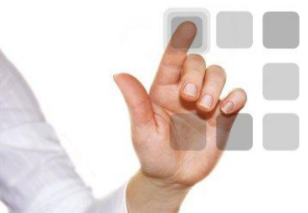 Konfiguracja dostępu do danych w aplikacji izzyRest RVDo poprawnego działania aplikacji izzyRest RV niezbędne jest przekierowanie portu na routerze dostępowym w lokalu. Numer portu można odnaleźć wchodząc w części biurowej do „izzyRest”->”Informacje”W sekcji „Informacje o systemie” zawarta jest informacja „Otwarte porty API/HTTP”. Standardowo dostępne są porty 2020,2030,2040. W aplikacji izzyRest RV przy tworzeniu nowego połączenia podajemy opis połączenia (np. nazwę restauracji) , adres IP routera dostępowego do lokalu, port oraz nazwę użytkownika który będzie się logował do aplikacji